I confirm that the learner has demonstrated competence by satisfying all of the criteria for this unit and that I have authenticated the work.Signature of assessor:  _____________________	Name (in block capitals): _____________________	Date:  ______________   Countersignature of qualified assessor (if required) and date:	IV initials (if sampled) and date:		Countersignature of qualified IV (if required) and date:	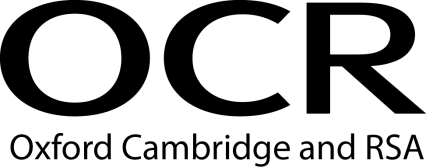 Evidence Record SheetOCR Level 4 Diploma in Career Information and Advice*OCR Level 6 Diploma in Career Guidance and Development**Delete as appropriateEvidence Record SheetOCR Level 4 Diploma in Career Information and Advice*OCR Level 6 Diploma in Career Guidance and Development**Delete as appropriateEvidence Record SheetOCR Level 4 Diploma in Career Information and Advice*OCR Level 6 Diploma in Career Guidance and Development**Delete as appropriateUnit Title: Plan, deliver and evaluate presentationsPlan, deliver and evaluate presentationsPlan, deliver and evaluate presentationsPlan, deliver and evaluate presentationsPlan, deliver and evaluate presentationsOCR unit number:Unit 23Unit 23Unit 23Unit 23Unit 23Learner Name:I confirm that the evidence provided is a result of my own work.I confirm that the evidence provided is a result of my own work.I confirm that the evidence provided is a result of my own work.I confirm that the evidence provided is a result of my own work.I confirm that the evidence provided is a result of my own work.I confirm that the evidence provided is a result of my own work.Signature of learner:Signature of learner:Date:Learning OutcomesAssessment CriteriaEvidence ReferenceAssessment Method*1.	Understand the different purposes of and means of presentation delivery to meet audience need1.1	explain the different purposes of presentations1.2	evaluate different ways of delivering presentations to an audience, including digital technologies1.3	explain how to determine audience need 1.4	explain the factors that can enable learning from a presentation2.	Understand methods to plan, deliver and evaluate presentations on career development topics2.1	evaluate methods to identify presentation objectives and learning outcomes2.2	evaluate the skills needed to deliver presentations depending on audience type, size and venue2.3	explain how to plan, tailor and resource presentations to meet audience needs and type of venue 2.4	analyse how to manage barriers and risks to learning within the presentation setting2.5	analyse ways to engage the audience during presentations 2.6	review methods to evaluate presentations3.	Be able to plan presentations3.1	establish the presentation objectives and learning outcomes3.2	determine the resources to be used during the presentation3.3	design the presentation to meet the assessed needs of and engage the audience4.	Be able to deliver presentations4.1	deliver the presentation using relevant skills, resources and techniques to meet the needs of the audience and the type of venue4.2	engage the audience using effective communication skills5.	Be able to evaluate presentations5.1	evaluate the delivery of the presentation including meeting the needs of the audience5.2	apply the outcomes of the evaluation to the planning of future presentations*Assessment method key: O = observation of learner, EP = examination of product; EWT = examination of witness testimony; ECH = examination of case history; EPS = examination of personal statement; EWA = examination of written answers to questions; QL = questioning of learner; QW = questioning of witness; PD = professional discussion*Assessment method key: O = observation of learner, EP = examination of product; EWT = examination of witness testimony; ECH = examination of case history; EPS = examination of personal statement; EWA = examination of written answers to questions; QL = questioning of learner; QW = questioning of witness; PD = professional discussion*Assessment method key: O = observation of learner, EP = examination of product; EWT = examination of witness testimony; ECH = examination of case history; EPS = examination of personal statement; EWA = examination of written answers to questions; QL = questioning of learner; QW = questioning of witness; PD = professional discussion*Assessment method key: O = observation of learner, EP = examination of product; EWT = examination of witness testimony; ECH = examination of case history; EPS = examination of personal statement; EWA = examination of written answers to questions; QL = questioning of learner; QW = questioning of witness; PD = professional discussion